30050P.10P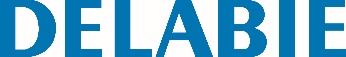 Фильтрующий антибактериальный картридж BIOFILАртикул: 30050P.10P Технические характеристикиАнтибактериальный картридж BIOFIL Р для одноразового использования с абсолютной степенью фильтрации 0,1 микрон. Фильтрующий картридж без герметичной прокладки, струя дождь. Полые волокна гидрофильного полиэтилена. Фильтрующая поверхность 1400 cм². Расход воды для фильтрации: 12 л/мин при давлении 3 бара (только фильтр без ограничения расхода воды в арматуре). Максимальное рабочее давление выше излива : 5 бар. Максимальный срок использования : 62 дня после установки. Совместимость и устойчивость к различным термическим и химическим обработкам в водопроводной сети. Стерильные антибактериальные фильтры CE, клас I.Вес : 80 гр. Поставляется в коробке по 10 штук в единой стерильной упаковке. 